    Совет Андреевского муниципального округа города Севастополя I созыв                                            XIV сессия                             2014 – 2016 гг.РЕШЕНИЕ№ 15/9625 декабря 2015 года						                  с. АндреевкаОб утверждении отчета Главы внутригородского муниципального
образования, исполняющего полномочия председателя Совета, Главы местной администрацииВалуева И. Н. за 2014-2015 гг.Заслушав и обсудив информацию Главы  Андреевского  муниципального округа об утверждении отчета Главы внутригородского муниципального образования, исполняющего полномочия председателя Совета, Главы местной администрации       Валуева И.Н. за 2014-2015 гг., руководствуясь Федеральным законом от 06.10.2003 № 131-ФЗ «Об общих принципах организации местного самоуправления в Российской Федерации», Законом города Севастополя от 30.12.2014 № 102-ЗС "О местном самоуправлении в городе Севастополе", Уставом внутригородского муниципального образования города Севастополя Андреевский муниципальный округ, Совет  Андреевского  муниципального округаРЕШИЛ:Утвердить отчет Главы внутригородского муниципального образования, исполняющего полномочия председателя Совета, Главы местной администрации Валуева Ивана Николаевича за 2014-2015 гг. (прилагается).Настоящее решение вступает в силу с момента принятия.Обнародовать настоящее решение на официальном сайте Правительства города Севастополя.Контроль исполнения настоящего решения оставляю за собой.                    Приложениек решению Совета Андреевского муниципального округа          об утверждении отчета Главы внутригородского муниципального образования, исполняющего                                         полномочия председателя Совета, Главы местной администрации И.Н. Валуева за 2014-2015 г. г.»                                                       от 25 декабря 2015 г. № 15/96ОтчетГлавывнутригородского муниципального
образования Андреевский муниципальный округ, исполняющего полномочия председателя Совета, Главы местной
администрации И.Н. Валуеваза 2014 - 2015 г. г. с. АндреевкаУважаемые депутаты и жители Андреевского муниципального округа!Руководствуясь Федеральным законом от 06 октября 2003 г. № 131-ФЗ «Об общих принципах организации местного самоуправления в Российской Федерации», Законом города Севастополя от 30 декабря 2014 г. № 102-ЗС «О местном самоуправлении в городе Севастополе», Уставом внутригородского муниципального образования города Севастополя Андреевский муниципальный округ (далее - Устав), представляю Совету Андреевского муниципального округа (далее - Совет), населению Андреевского муниципального округа отчет о результатах деятельности Главы Андреевского муниципального округа города Севастополя Андреевский муниципальный округ.Местное самоуправление как основа конституционного строя Российской Федерации признается, гарантируется и осуществляется на территории города Севастополя в пределах внутригородских муниципальных образований.Вопросы местного значения муниципального образования - вопросы непосредственного обеспечения жизнедеятельности населения Андреевского муниципального округа, решение которых осуществляется населением и органами местного самоуправления.Прошедший год был исторически значимым для органов местного самоуправления города Севастополя, как субъекта Российской Федерации в связи с их образованием. Мы с вами плодотворно работали весь год и сумели организовать деятельность органов местного самоуправления в Андреевском муниципальном округе города Севастополя. Нам удалось обеспечить скоординированную работу представительной и исполнительной власти. Мы приняли необходимые решения и нормативные правовые акты, которые обеспечили, и в дальнейшем будут обеспечивать развитие нашего муниципального образования.01.10.2014 г., после подведения итогов выборов депутатов Совета Андреевского муниципального округа, Совет Андреевского муниципального избрал председателя Совета Андреевского муниципального округа.В целях разработки Устава Андреевского муниципального округа I созыва 01.10.2014 создана рабочая группа, состоящая из депутатов Совета Андреевского муниципального округа.30.12.2014 принят Закон города Севастополя №102-ЗС «О местном самоуправлении в Севастополе», после чего началась работа по формированию нормативно-правовой базы, а также формированию и регистрации органов местного самоуправления. 03.02.2015 Решением Совета Андреевского муниципального округа утвержден проект Устава Андреевского муниципального округа и назначено проведение публичных слушаний по проекту Устава. В целях государственной регистрации юридического лица в Управление Федеральной налоговой службы по Ленинскому району города Севастополя направлен пакет документов.18.02.2015 г. Совет Андреевского муниципального округа зарегистрирован в качестве юридического лица и поставлен на учет в налоговом органе по месту нахождения. По итогам проведения публичных слушаний Советом Андреевского муниципального округа 19.03.2015 принят Устав Андреевского муниципального округа, регламентирующий деятельность органов местного самоуправления. Устав Андреевского муниципального округа зарегистрирован в Главном управлении Министерства юстиции Российской Федерации по Республики Крым и городу Севастополю.  12.05.2015 Советом Андреевского муниципального округа принято Решение о создании исполнительно- распорядительного органа муниципального образования – «Местной администрации Андреевского муниципального округа».  28.05.2015 местная администрация Андреевского муниципального округа зарегистрирована в Едином государственном реестре юридических лиц в качестве юридического лица и поставлена на учет в налоговом органе по месту ее нахождения.	04.08.2015 Советом Андреевского муниципального округа принят местный бюджет, после чего 04.08.2015 утверждено штатное расписание Совета и местной администрации Андреевского МО. Остановимся на работе каждого органа местного самоуправления Андреевского муниципального округа в отдельности.Структуру органов местного самоуправления в Андреевском муниципальном округе составляют:-Представительный орган Андреевского муниципального округа- Совет Андреевского муниципального округа -Глава Андреевского муниципального округа, избираемый Советом Андреевского муниципального округа, исполняющий полномочия председателя Совета Андреевского муниципального округа.-Исполнительно-распорядительный орган Андреевского муниципального округа - местная администрация внутригородского муниципального образования города Севастополя Андреевский муниципальный округ. Совет Андреевского муниципального округаСовет Андреевского муниципального округа – представительный орган Андреевского муниципального округа, состоящий из 10 депутатов, избираемых на муниципальных выборах.В настоящее время в Совет Андреевского муниципального округа состоит из 9 депутатов, из них 2 мужчин и 7 женщин, от общей численности избранных депутатов – 10-ти. Один депутат Совета досрочно прекратил свои полномочия в связи с трудоустройством на муниципальную службу на постоянной основе с назначением его на должность заместителем главы местной администрации Андреевского муниципального округа с 24.08.2015.За отчетный период, депутаты Совета участвовали в работе временных (рабочих) групп, таких как:1. Рабочая группа по разработке Регламента и Положения о постоянных комиссиях Совета Андреевского муниципального округа І созыва2. Рабочая группа по разработке Устава внутригородского муниципального образования – Андреевский муниципальный округ3. Рабочая группа по принятию предложений и дополнений в проект бюджета Андреевского муниципального округа на 2015 год4. Рабочая группа по проекту нормативно-правового акта по внесению изменений и дополнений в Устав внутригородского муниципального образования города Севастополя Андреевский муниципальный округ. Советом образованы три постоянных комиссии по следующим профильным направлениям деятельности органов местного самоуправления:-постоянная комиссия по бюджету, финансам, имущественным вопросам и экономическому развитию внутригородского муниципального образования города Севастополя Андреевский муниципальный округ;постоянная комиссия по правопорядку, ГО и ЧС и поддержке малого бизнеса внутригородского муниципального образования города Севастополя Андреевский муниципальный округ;постоянная комиссия по правовым и социальным вопросам, по образованию. Культуре, спорту и делам молодежи внутригородского муниципального образования города Севастополя Андреевский муниципальный округ.          Указанные комиссии образованы исходя из необходимости решения вопросов местного значения и утверждаемых муниципальных нормативно - правовых актов, относящихся к компетенции Совета.За отчетный период, проведено 14 сессий Совета, рассмотрено и принято 94 решения Совета Андреевского муниципального округа. Решения касаются вопросов местного значения в рамках установленных полномочий, в том числе: принятия Устава, внесения изменений в Устав, утверждения местного бюджета, внесения изменений в местный бюджет, утверждения структуры и предельной численности органов местного самоуправления, вопросы  организационной деятельности органов местного самоуправления, утверждения Регламента и Положений о постоянных комиссиях Совета,  Положений о бюджетном процессе, Положения об оплате труда муниципальных служащих, выборных должностных лиц, технических работников, Положения о порядке прохождения муниципальной службы  и т.д. Заседания депутатов Муниципального Совета проводились с участием представителей Прокуратуры Нахимовского района. Все проекты правовых муниципальных актов нормативного характера направляются в прокуратуру Нахимовского района города Севастополя для проверки на наличие в них факторов, способствующих созданию условий для коррупции.Следует отметить, что ни одного подобного фактора органом прокурорского надзора в отчетном году выявлено не было.Принятые решения и Положения обеспечивают как создание органов местного самоуправления, так и их функционирование.Очень важным направлением в работе Совета депутатов и местной администрации является организация и проведение публичных слушаний.  За период времени с октября 2014 по октябрь 2015 года проведены публичные слушания:по принятию Устава Андреевского муниципального округапо принятию и исполнению бюджетапо внесению дополнений и изменений в Устав муниципального образования.В ходе публичных слушаний все предложения, поступившие от жителей Андреевского муниципального округа, а также от других лиц по внесению изменений в проекты решений были рассмотрены рабочей группой и направлены в Совет Андреевского муниципального округа в целях принятия решений по ним. Организация работы с обращениями граждан в органах местного самоуправления. Обращения граждан являются формой непосредственного управления делами государства и одним из способов контроля над публичным управлением, осуществляемым государственными органами, органами местного самоуправления, должностными лицами и является важным средством осуществления охраны прав личности.  Право граждан на обращение закрепляет ст. 33 Конституции Российской Федерации, которая гласит: «Граждане Российской Федерации имеют право обращаться лично, а также направлять индивидуальные и коллективные обращения в государственные органы и органы местного самоуправления».Работа с обращениями граждан является одним из наиболее важных направлений деятельности органов местного самоуправления. Прием населения депутатами Совета Андреевского муниципального округа осуществляется в помещениях максимально приближенных к месту жительства граждан, в определенное время приема. Депутаты также помимо установленного времени осуществляют работу с населением Андреевского муниципального округа на постоянной основе, так, как и сами являются жителями Андреевского муниципального округа, в связи с чем, по многим вопросам граждане обращаются в первую очередь именно к депутатам, и каждый депутат как никто другой понимает проблемы обратившегося к нему человека и делает все, чтобы гражданин получил необходимую помощь и поддержку.График приема граждан депутатами Совета Андреевского муниципального округа представлен на информационных стендах и в помещении местной администрации муниципального округа, а также на всех информационных стендах в социальных и культурных учреждениях муниципального округа. В органы местного самоуправления Андреевского муниципального округа поступают, в том числе и письменные обращения от граждан. За отчетный период:В отчетный период  Глава муниципального образования и депутаты проводили регулярные встречи и совещания с ответственными представителями многоквартирных домов,  руководителями социальных и культурных объектов Андреевского муниципального округа, участковыми уполномоченными, представителями малого бизнеса,  представителями общественных организаций, представителями сельскохозяйственной отрасли, жителями округа в целях разрешения возникающих проблемных вопросов, а также улучшения качества жизни населения Андреевского муниципального округа. Местная администрацияБолее 10 месяцев шла работа депутатского корпуса по созданию нормативно-правовой базы для образования и начала функционирования местной администрации. За это время был принят Устав муниципального округа, были созданы ряд Положений для того, чтобы была создана основа работы местной администрации в правовом поле Российской Федерации. 	Местная администрация стала функционировать с 07 августа 2015 года. В ее состав входят следующие структурные подразделения:- общий отдел;- финансово-экономический отдел;- бухгалтерия;- тех. персонал.Местной администрацией Андреевского муниципального округа с момента начала ее работы проведена работа по созданию нормативной правовой базы местной администрации, которая в настоящее время составляет более 80 нормативных актов и распоряжений организационного характера. Местной администрацией Андреевского муниципального округа также в полной мере исполняется План мероприятий («дорожная карта») по интеграции бюджетной системы внутригородских муниципальных образований города федерального значения Севастополя в бюджетную систему Российской Федерации по муниципальному образованию Андреевского муниципального округа. Так, по состоянию на декабрь 2015 года принято  60 нормативно - правовых актов в целях, обозначенных указанным планом мероприятий. Проведена кадровая работа. Сотрудники местной администрации Андреевского муниципального округа прошли дополнительное обучение в ЧОУ ДПО «Институт повешения квалификации и переподготовки кадров» по направлению «Управление государственными и муниципальными закупками в контрактной системе» в объеме 120 часов. Местной администрацией Андреевского муниципального округа и постоянными депутатскими комиссиями также проводится разработка проектов Решений Совета для реализации целевых программ, а также сама реализация целевых программ. В этих целях создана единая комиссия, в состав которой вошли как депутаты, так и сотрудники местной администрации. Местная администрация Андреевского муниципального округа на постоянной основе взаимодействует с Департаментами Правительства города Севастополя и Федеральными органами власти в целях предоставления органам власти необходимой информации о социально-экономической сфере Андреевского муниципального округа.В целях обеспечения населения Андреевского муниципального округа медицинским обслуживанием по месту проживания, местной администрацией Андреевского муниципального округа, совместно с Правительством города Севастополя, Департаментом здравоохранения, а также Партией «Единая Россия» проведена работа по увеличению количества приемов, проводимых основными врачами-специалистами в фельдшерско-акушерском пункте с. Андреевка и п. Солнечный. Кроме того, на постоянном контроле в местной администрации Андреевского муниципального округа стоит вопрос об возобновлении работы аптек на территории округа.  Ведутся переговоры по поводу предоставления аптечным системам города Севастополя помещений для размещения аптек, в настоящее время проводятся выездные продажи медикаментов. Большое значение имеет информирование населения. Наиболее это актуально в округе, основным направлением деятельности которого является сельское хозяйство и в котором преобладают частные дома, не подключенные к системе газификации. Сотрудниками местной администрации на постоянной основе проводится информирование населения о ценах на твердое топливо и местах его закупки. Глава и представители местной администрации Андреевского МО принимали участие в совещаниях и обучающих семинарах по следующим вопросам: - обучающие семинары для депутатов муниципальных образований по работе с обращениями граждан (сотрудниками Управления подготовлены презентация и методические рекомендации, которые были розданы участникам) (09.02.2015, 11.02.2015);- совместное совещание под председательством заместителя Губернатора Севастополя Еремеева Алексея Александровича по вопросу применения норм законодательства Российской Федерации и города Севастополя относительно формирования и начала деятельности органов местного самоуправления города Севастополя (11.03.2015) (обсуждаемые вопросы касались начала процедуры бюджетного процесса в муниципальных образованиях, деятельности Контрольно-счетного органа муниципальных образований, территориальных избирательных комиссий, внесения изменений в Реестр муниципальных должностей и должностей муниципальной службы в городе Севастополе и нормативы должностных окладов);- совещание по решению проблемных вопросов в сфере земельного законодательства (в частности, по вопросам до оформления и переоформления прав на земельные участки) – проведено 03.06.2015 под председательством и. О. заместителя Губернатора – Председателя Правительства Севастополя Е.Г. Дубовика;- обучающий семинар на тему: «Основные направления реализации муниципалитетами кадровой политики. Кадровая политика в контексте антикоррупционных мер» (18.06.2015);- совещание под председательством и. о. заместителя Губернатора Председателя Правительства Севастополя Дубовика Е.Г. по решению проблемных вопросов в сфере земельного законодательства (в частности, по вопросам до оформления и переоформления прав на земельные участки) (03.07.2015);- совещание по решению проблемных вопросов в сфере капитального и текущего ремонта дорог и газификации населенных пунктов города Севастополя – проведено 13.07.2015 г.;- два совещания по решению проблемных вопросов обеспечения твердым топливом льготных категорий населения города Севастополя – проведены 28.08. и завершительный этап этого процесса 09 сентября текущего года под председательством и.о. заместителя Губернатора – Председателя Правительства Севастополя Е.Г. Дубовика.По результатам каждого мероприятия до нас были доведены протокольные поручения, которые в срок и качественно исполняются.Организация бюджетного процесса в Андреевском муниципальном округеВ августе 2015 года на сессии Совета Андреевского муниципального округа был утвержден бюджет Андреевского муниципального округа на 2015 года (далее – местный бюджет).Общий объем доходов и расходов местного бюджета на 2015 год составляет 5854,9 тыс. рублей.В расходах местного бюджета на 2015 год предусматриваются проведение массовых, социально-значимых, праздничных, культурных и спортивных мероприятий муниципального значения, в том числе посвященных знаменательным событиям и памятным датам, установленным в Российской Федерации, городе Севастополе и муниципальном образовании. Бюджетные средства направлялись на финансовое обеспечение внутригородского муниципального образования, по реализации полномочий по решению вопросов местного значения, предусмотренных пунктами 1-12 части 1 статьи 9 Закона города Севастополя от 30 декабря 2014 года № 102-ЗС «О местном самоуправлении в городе Севастополе».Утверждению местного бюджета, исполнению плана мероприятий по интеграции бюджетной системы внутригородского муниципального образования города федерального значения Севастополя в бюджетную систему Российской Федерации, по переводу на кассовое обслуживание исполнения местных бюджетов Управлением Федерального казначейства по г. Севастополю предшествовали и приняты нормативные муниципальные акты, подписаны Соглашения и Договора, такие как:- Решения Совета Андреевского муниципального округа (Положение о бюджетном процессе; Положения об оплате труда муниципальных служащих, выборных должностных лиц, технических работников; Положения о порядке прохождения муниципальной службы; о местном бюджете на 2015 год; о структуре органов местного самоуправления и т.д.).- Постановления местной администрации Андреевского муниципального округа (согласно плана мероприятий по интеграции бюджетной системы внутригородского муниципального образования города федерального значения Севастополя в бюджетную систему Российской Федерации).- Соглашения (с Департаментом финансов города Севастополя о мерах по повышению эффективности использования бюджетных средств и увеличению поступлений доходов местного бюджета, о предоставлении иных межбюджетных трансфертов; с Управлением Федерального казначейства по г. Севастополю по кассовому обслуживанию местного бюджета).- Договора (с Управлением Федерального казначейства по                                                         г. Севастополю об обмене электронными документами и т.д.).В настоящее время продолжается работа по интеграции местного бюджета в бюджетную систему Российской федерации.Организационная деятельность Органы местного самоуправления Андреевского муниципального округа принимают участие во всех организационных мероприятиях Андреевского муниципального округа. Особенно хотелось бы отметить мероприятие, посвященное празднованию «Дня пожилого человека», в котором приняли участие более 50 пожилых людей Андреевского муниципального округа и которое было организовано депутатом  муниципального округа Жуковой О.В.    Кроме того, органы местного самоуправления внутригородского муниципального образования города Севастополя – 19 ноября 2015 года провели культурно-массовые и физкультурно-спортивные мероприятия, приуроченные к празднику «День Урожая 2015 г.»                                                            Проведены работы- по ремонту в п. Солнечный по ул. Ветвистая, 34 замена водопровода (лежак).- проведен капитальный ремонт кровли и произведена замена окон после пожара по адресу: п. Солнечный ул. Ветвистая, 19/2 Оникиенко Л.П. вдова участника ВОВ. -по частичной замене инженерных сетей (водопровод лежак) по адресу: с. Андреевка ул. Морская, 13: 
- по утеплению воздушных сетей теплотрассы в с. Андреевка и п. Солнечный (центральное отопление);- по вывозу несанкционированных свалок в с. Андреевка и п. Солнечный;- по санитарные очистки центрального парка от сухих и аварийных деревьев                              в с. Андреевка, по ул. Центральная, ул. Садовая;- организована работа по уборке пляжа в селе Андреевка в летний период;-предоставлена информация в Департамент городского хозяйства о наличии аварийных деревьев и сухостоев для планирования в населенных пунктах муниципального округа для снижения кроны;   Несмотря на все сложности, с которыми столкнулись органы местного самоуправления в городе Севастополе, сотрудники местной администрации Андреевского муниципального округа и депутаты Совета Андреевского муниципального округа не прекращали свою деятельность и провели работу по организации и проведению запланированных мероприятий для жителей муниципального округа.Взаимодействие с общественностью и юридическими лицамиВ настоящее время проводится работа по созданию сайта муниципального образования, который поможет нам быть ближе к населению муниципального округа, помогать более оперативно решать возникающие у людей проблемы, а также полноценно реализовать принцип прозрачности деятельности органов местного самоуправления.  Территориально-общественное самоуправлениеОрганами местного самоуправления Андреевского муниципального округа проводится большая работа по организации территориально-общественного самоуправления.Так, Советом Андреевского муниципального округа приняты положения, необходимые для организации ТОС, регулирующие деятельность ТОС в муниципальном округе:- Положение о территориальном общественном самоуправлении во внутригородском муниципальном образовании города Севастополя Андреевский муниципальный округ- Положение о порядке регистрации Уставов территориального общественного самоуправления, изменений и (или) дополнений в Уставы территориального общественного самоуправления во внутригородском муниципальном образовании города Севастополя Андреевский муниципальный округ- Положение о порядке ведения реестра Уставов территориального общественного самоуправления во внутригородском муниципальном образовании города Севастополя Андреевский муниципальный округ.Межмуниципальное сотрудничествоСоветом Андреевского муниципального округа принято Решение о вступлении в качестве члена в Ассоциацию «Совет муниципальных образований города Севастополя» и принятии положения Устава Ассоциации «Совет муниципальных образований города Севастополя».Совет Андреевского муниципального округа доверил мне обратиться с заявлением о вступлении в члены Ассоциации «Совет муниципальных образований города Севастополя» для рассмотрения на Съезде Ассоциации «Совет муниципальных образований города Севастополя», что мною и было сделано. Вступление в качестве члена в Ассоциацию «Совет муниципальных образований города Севастополя» принесет пользу органам местного самоуправления Андреевского муниципального округа и поможет нам более рационально организовать свою работу в целях развития социально-экономической сферы в муниципальном округе и улучшения качества жизни проживающих в нем людей. Мероприятия по вопросам жилищно-коммунального хозяйства и благоустройстваКак уже упомянуто, жилищно-коммунальному хозяйству в Андреевском муниципальном округе уделяется большое внимание. Так, органами местного самоуправления Андреевского муниципального округа проводится еженедельный объезд сел на предмет деятельности жилищных эксплуатирующих организаций на территории округа, содержания жилых, общественных зданий.  Указанные мероприятия осуществляются с целью своевременного реагирования на возникающие ситуации и передачи информации в компетентные органы. Также хочу отметить, что одной из задач, которые необходимо реализовать, является полноценное освещение сел. В связи с этим, проводятся встречи с представителями Департамента городского хозяйства в целях принятия на баланс соответствующих структурных подразделений и дальнейшего проведения работ по освещению улиц сел Андреевского муниципального округа. Местная администрация Андреевского муниципального округа неоднократно принимала участие в выездных совещаниях Департамента городского хозяйства по вопросу подготовке к зиме на территории Андреевского муниципального округа, с привлечением на этих совещаниях профильных предприятий города.Совместно с Правительством города Севастополя была проведена инвентаризация жилых многоквартирных зданий, расположенных на территории Андреевского муниципального округа для включения указанных домов в программу «Капитальный ремонт».  Кроме того, были внесены предложения для включения в государственные Программы: «Газификация города Севастополя на 2015-2020 годы», а также в программу по ремонту автомобильных дорог общего пользования и искусственных сооружений на них. Предложения были направлены в профильные структурные подразделения Правительства Севастополя.    Направлены обращения в адрес;- директору Департамента городского хозяйства города Севастополя Казурину Олегу Викторовичу с целью рассмотрения вопроса по установке спортивной площадки в               с. Андреевка в районе ул. Морская, возможность ремонта площадки открытого типа          в п. Солнечный по ул. Андреевская в районе дома № 22, об отлове и изоляции многочисленных бродячих собак на территории с. Андреевка (возле школы).  -начальнику Управления Транспорта города Севастополя Бабичу Евгению Николаевичуо возможности установки искусственных неровностей (лежачий полицейский) и дорожных знаков, ограничивающих скорость в районе СОШ № 20 ул. Центральная, 43 и ГБДОУ «детский сад № 81» ул. Майская с. Андреевка.Совместная деятельность с органами исполнительной и законодательной власти всех уровнейПроводятся следующие мероприятия:- выездные приемы сотрудниками многофункционального центра МФЦ г. Севастополя по приему и выдачи в сфере кадастрового учета объектов недвижимости;- сотрудниками Управления труда и социальной защиты Нахимовского района по оформлению льгот. - в п. Солнечный принимает социальный работник «Семьи и молодежи» и каждый четверг месяца выездные приемы;-  совместные приёмы граждан с Прокуратурой района и Прокуратурой города Севастополя, - организация работы, совместно с Правительством Севастополя,  Архива города Севастополя по исполнению запросов о выдаче архивных справок и архивных копий по документам Андреевского сельского Совета, а также работа в комиссии по инвентаризации архива Андреевского сельского Совета в городе Севастополе;- участие во встречах, совещаниях и семинарах с представителями различных Министерств РФ;- организация совещаний, встреч с председателями Советов муниципальных округов города Севастополя в Нахимовском районе;- участие в мероприятиях совместно с Севастопольской городской избирательной комиссией и многое другое.В течение 2015 года органы местного самоуправления Андреевского муниципального округа принимали неоднократное участие в различных совещаниях, конференциях с руководителями Управлений, Департаментов Правительства города Севастополя, депутатами Законодательного собрания, руководителями профильных предприятий города, общественных организаций, по вопросу газификации Андреевского муниципального округа. Андреевское внутригородское муниципальное образование активно взаимодействует с Управлением по взаимодействию с органами местного и территориального самоуправления Департамента внутренней политики города Севастополя.В целях развития местного самоуправления в городе Севастополе, Управлением по взаимодействию с органами местного и территориального самоуправления была разработана Дорожная карта по развитию местного самоуправления в г. Севастополе, которая является основным документом в работе муниципалитета. Нам предоставляются методические рекомендации (в виде презентаций или брошюр), используемые в работе, в частности, по следующим вопросам:особенностей организации и деятельности органов местного самоуправления в городе Севастополе, процедуры и сроков регистрации и принятия Уставов муниципальных образований, порядка проведения публичных слушаний, организации бюджетного процесса, организации работы органов местного самоуправления с обращениями граждан и ведения их личного приема, особенностям прохождения муниципальной службы в городе Севастополе. Представители Управления по взаимодействию с органами местного и территориального самоуправления регулярно участвуют в пленарных заседаниях Совета Андреевского муниципального округа и оказывают содействие в решении возникающих вопросов органам местного самоуправления Андреевского муниципального округа, за что выражаем  Начальнику отдела по взаимодействию с представителями органами местного самоуправления Путренко Елене Владимировне огромную благодарность. Организовано полное взаимодействие, идёт продуктивная и эффективная работа с Правительством и Законодательным Собранием Севастополя, с Департаментом Нахимовского района, со всеми органами исполнительной власти города Севастополя.Перспективы развитияУважаемые коллеги!!!Считаю, что в целях дальнейшего развития Андреевского муниципального округа необходимо проведение следующих мероприятий:1. Сформировать и увеличить перечень полномочий, которые необходимо передать внутригородским муниципальным образованиям для эффективной и качественной работы. 2.  Решить вопросы самодостаточности муниципальных бюджетов, передачи муниципалитетам собственных доходных источников вместе с коллегами по муниципальным образованиям;3. Выходить с инициативой о передаче в управление и распоряжение имуществом, которое будет передано в муниципальную собственность; 	В настоящее время, например, ведется переписка и проводиться работа с Правительством Севастополя  и Законодательным собранием города Севастополя и по передаче в муниципальную собственность дворца культуры в с. Андреевка. административных зданий, расположенных в Андреевском муниципальном округе и принадлежащих ранее Андреевскому сельскому Совету, в целях получения в последующем неналоговых поступлений в местный бюджет. 4. Организация составления первой программы социально-экономического развития внутригородского муниципального образования,  перспективного финансового плана;5. Совершенствовать нормативную базу муниципалитета;7. Получение полномочий муниципального контроля.В завершение доклада хочется отметить, что несмотря на большую проделанную работу, в 2016 году нам предстоит продолжить ее по многим направлениям. В современных условиях мы должны быть готовы к поиску адекватных решений, включающих правильную расстановку приоритетов и своевременное внедрение механизмов реализации поставленных задач. Впереди у нас много новых задач, которые потребуют от всех взаимопонимания, взаимоподдержки, стремления к компромиссу. Только так мы сможем сделать жизнь наших граждан более стабильной, надежной и комфортной.Несмотря на возникающие проблемы, я с оптимизмом и надеждой смотрю в будущее, так как коллектив депутатского корпуса и специалисты местной администрации, которые помогают мне в работе, состоит из грамотных, профессиональных и оптимистичных людей. Вместе мы постараемся быть полезными и улучшить жизнь жителей нашего муниципального округа. Президент России Владимир Владимирович Путин отметил, что местное самоуправление — самая близкая к человеку власть. Поэтому на нас лежит большая ответственность по налаживанию открытого диалога между государством и людьми. Двери Совета Андреевского  муниципального округа и местной администрации внутригородского муниципального образования города Севастополя Андреевский муниципальный округ всегда открыты для общественности.Выражаю всем депутатам благодарность за ответственное отношение к депутатскому долгу и огромный вклад в наше общее дело, и надеюсь на вашу активную жизненную позицию, поддержку, сотрудничество, взаимопонимание!Председатель СоветаАндреевского муниципального округа                                               И.Н. Валуев                                                                                      Поступило обращений3093099Рассмотрено обращений272Предоставлены ответы (разъяснения)272Перенаправлено по компетенции 37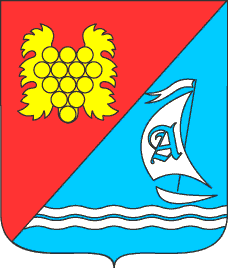 